   台北市不動產仲介經紀商業同業公會   函信箱：taipei.house@msa.hinet.net 網址：//www.taipeihouse.org.tw/ 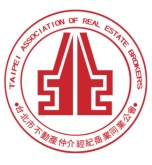 會址：110基隆路一段111號-1 聯絡電話：2766-0022  傳真：2760-2255       發文日期：中華民國110年10月29日受文者：各會員公司 主  旨：公會健行隊謹訂於110年11月25日(週四)舉辦漫遊輕山行「清天宮步道上面天山、向天山健行趣」登山活動，敬請踴躍報名參加!說  明： 公會健行隊舉辦漫遊輕山行「清天宮步道上面天山、向天山健行趣」登山活動，敬請共襄盛舉。二、活動內容如下：(一)活動時間：110年11月25日(星期四)。     (二)活動行程：08:00報到小6公車清天宮前方廣場                   08:30集合、行前說明、整隊出發                   12:30清天宮前方廣場自行赋歸。     (三)活動對象：健行隊盛事邀集會員公司所屬不動產從業人員，展現團結及活力，讓運動結合                   交流，創造未來無限希望。      (四)活動說明:                 面天山與向天山均為大屯山的寄生火山，約為40萬年前形成，是典型的鐘狀火                  山，山形渾圓，面天山山頂上有兩片導航用的反射板，是辨認的地標。火山口呈                 漏斗狀，底部平坦長滿青草，多為乾涸狀，但大雨過後會蓄積為水塘，稱為「向                 天池」。爬山有益身體健康，歡迎大家來登山。登山路線:由集合地點清天宮出發-面天坪涼亭-面天山-向天山-向天池-行啟紀念碑-清天宮             -登山活動結束自行赋歸。四、搭車指南：北投捷運站轉搭小6公車清天宮終點站下車。五、報到事宜: 參加人員當日上午08:00開始報到，並同時領取礦泉水、餐點、水果。六、聯絡電話：公會健行隊 張欽政隊長 0937-459-040 ＊Line/ID:z25701625。七、報     名：即日起至110年11月19日止。請填寫報名表傳真2760-2255，並來電公會2766-0022              確認。(※為避免資源浪費，報名後如無法出席，請來電告知公會，若未告知無故缺席者，則取消下次報名資格。)八、注意事項：(A)裝備：一日郊山行程裝備。(B)山區氣候變化大請注意保暖、備妥登山杖、雨具，自備個人藥品及注意身體健康，並注意登山安全。報名表（請填寫參加人Line/ ID方便群組聯絡  謝謝！）※電子信函或傳真視同正式公文，請轉相關單位主管公司： 公司： 聯絡人＆電話:聯絡人＆電話:共      人姓名生日(保險用)身分證字號Line/ID:手機(必填) 